SVIATOSŤ MANŽELSTVAPán Ježiš vo svätom písme hovorí: „Ale Boh ich stvoril od počiatku stvorenia ako muža a ženu. Preto muž opustí svojho Otca a matku a pripúta sa k svojej manželke a budú dvaja v jednom tele. A tak už nie sú dvaja, ale jedno telo. Čo teda Boh spojil, nech človek nerozlučuje. 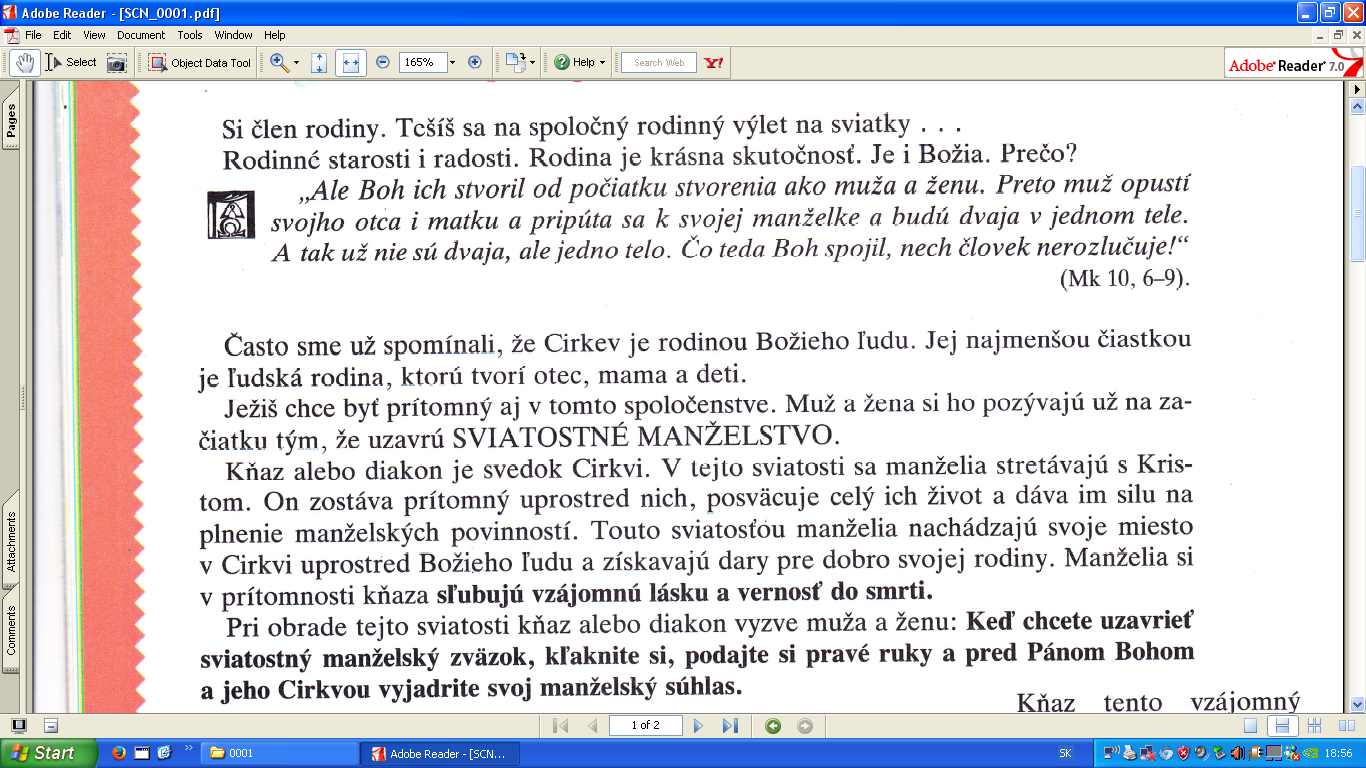 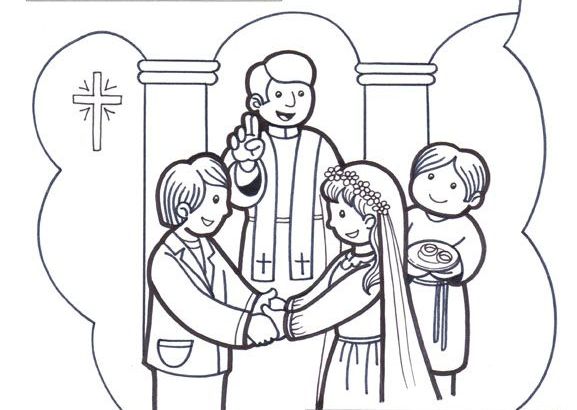 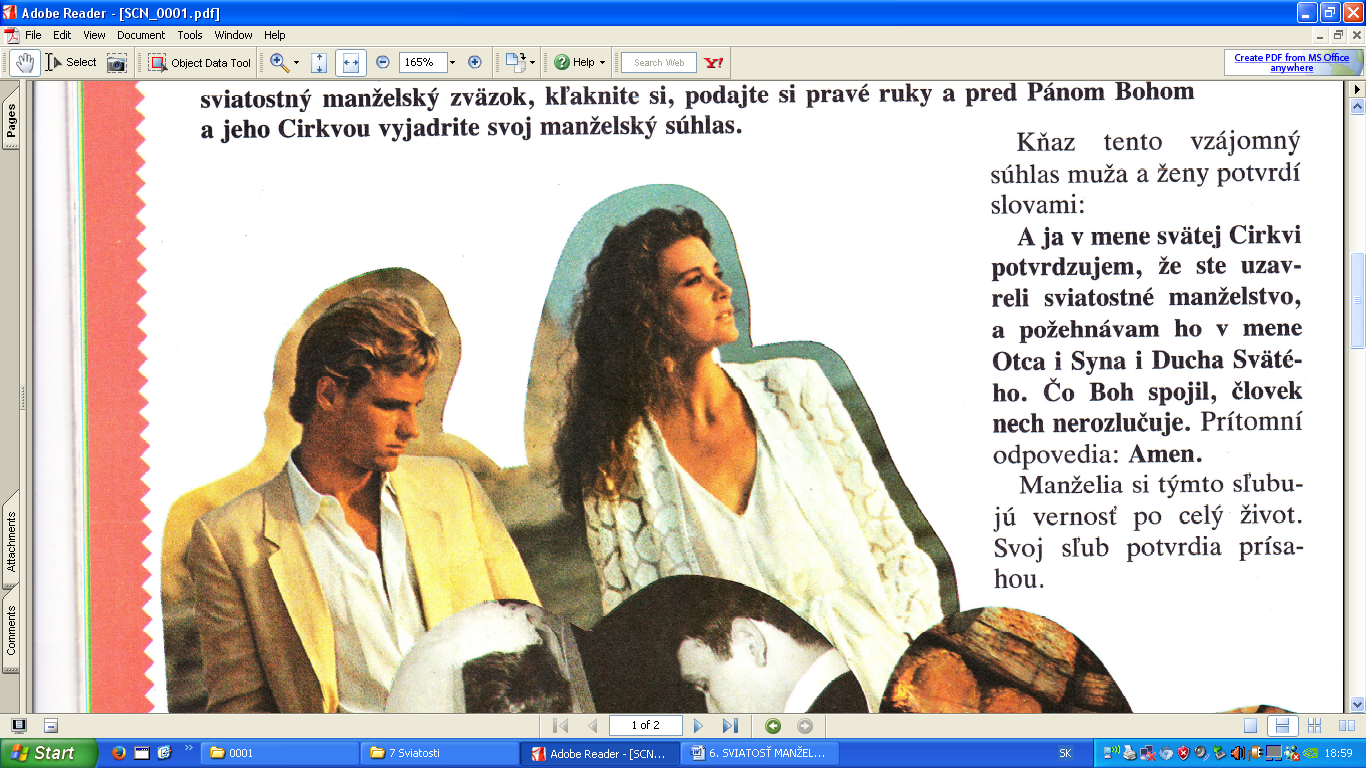 1. Doplň z textu:Čo teda Boh ............................................človek nech ........................................... Rodinou Božieho ľudu je ............................Najmenšou čiastkou  Cirkvi je ľudská ..............................................Ktorú tvorí otec, mama a ...............................................................Muž a žena pozývajú ...................................... do spoločenstvaManželia si v prítomnosti ...................................... sľubujú vzájomnú lásku a vernosť až do smrti. Manželia svoj sľub potvrdia ..................................................... Cirkev vždy bráni manželstvo a je proti rozvodom.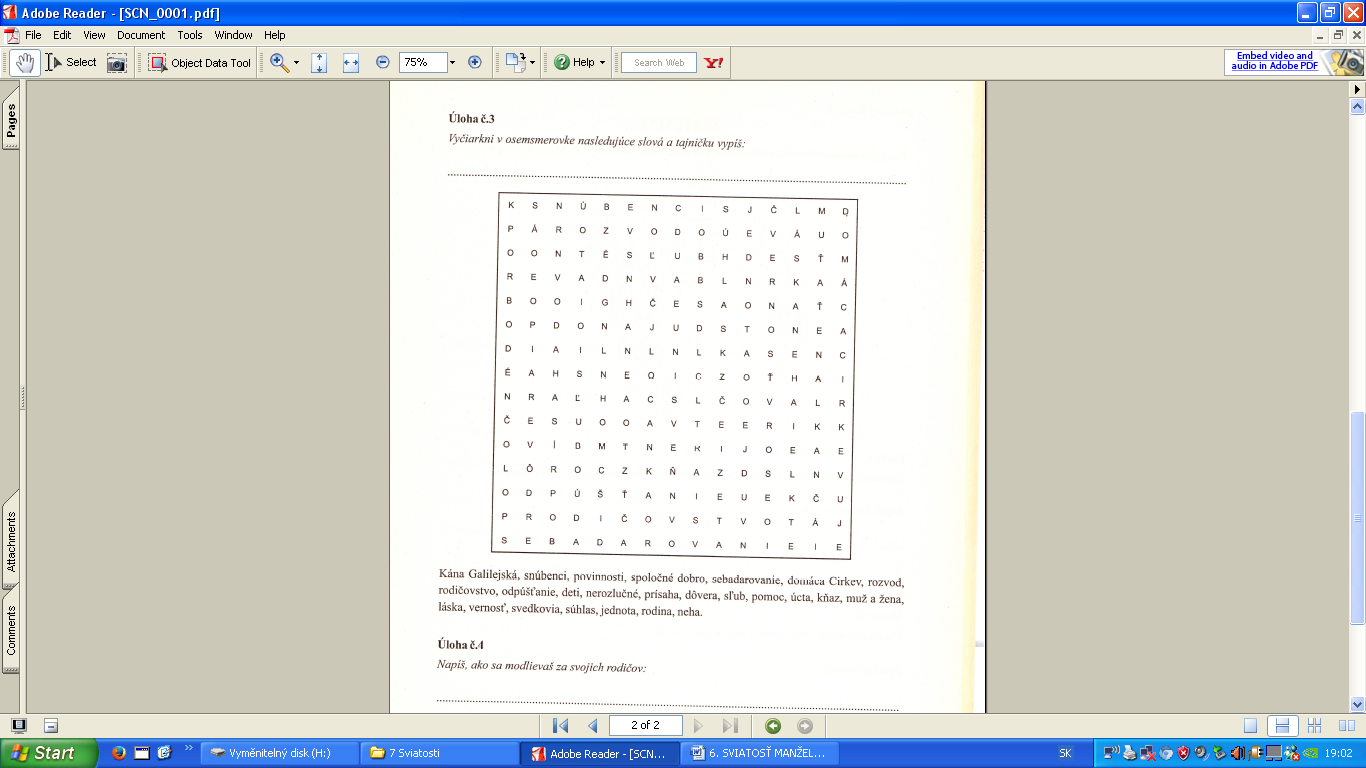 